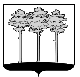 ПРЕДСЕДАТЕЛЬ ГОРОДСКОЙ ДУМЫ ГОРОДА ДИМИТРОВГРАДА УЛЬЯНОВСКОЙ ОБЛАСТИ П О С Т А Н О В Л Е Н И Е г. ДимитровградОб утверждении Порядка уведомления представителя нанимателя (работодателя) муниципальными служащими Городской Думы города Димитровграда Ульяновской области о возникновении личной заинтересованности при исполнении должностных обязанностей, которая приводит или может привести к конфликту интересовВ соответствии с Федеральным законом от 25.12.2008 №273-ФЗ           «О противодействии коррупции», Указом Президента Российской Федерации от 22.12.2015 №650 «О порядке сообщения лицами, замещающими отдельные государственные должности Российской Федерации, должности федеральной государственной службы, и иными лицами о возникновении личной заинтересованности при исполнении должностных обязанностей, которая приводит или может привести к конфликту интересов, и о внесении изменений в некоторые акты Президента Российской Федерации», постановляю:1. Утвердить Порядок уведомления представителя нанимателя (работодателя) муниципальными служащими Городской Думы города Димитровграда Ульяновской области о возникновении личной заинтересованности при исполнении должностных обязанностей, которая приводит или может привести к конфликту интересов, согласно приложению к настоящему постановлению.	2. Консультанту аппарата Городской Думы города Димитровграда ульяновской области С.В.Сазоновой ознакомить (под роспись) всех муниципальных служащих Городской Думы города Димитровграда Ульяновской области с настоящим постановлением.3. Установить, что настоящее постановление вступает в силу со дня его подписания.4. Установить, что настоящее постановление подлежит размещению в информационно-телекоммуникационной сети «Интернет» на официальном сайте Городской Думы города Димитровграда Ульяновской области (www.dumagrad.ru).5. Контроль исполнения настоящего постановления возложить на руководителя аппарата (Кусакина) и консультанта аппарата Городской Думы города Димитровграда Ульяновской области (Сазонова). Председатель Городской Думыгорода Димитровграда Ульяновской области                                                                          А.П.ЕрышевПриложение 1к постановлению Председателя Городской Думы города ДимитровградаУльяновской области от 19.06.2020 №20Порядок уведомления представителя нанимателя (работодателя) муниципальными служащими Городской Думы города Димитровграда Ульяновской области о возникновении личной заинтересованности при исполнении должностных обязанностей, которая приводит или может привести к конфликту интересов1. Порядок уведомления представителя нанимателя (работодателя) муниципальными служащими Городской Думы города Димитровграда Ульяновской области (далее по тексту – муниципальные служащие) о возникновении личной заинтересованности при исполнении должностных обязанностей, которая приводит или может привести к конфликту интересов (далее по тексту - Порядок), устанавливает процедуру уведомления представителя нанимателя (работодателя) (далее по тексту - представителя нанимателя) муниципальными служащими о возникновении личной заинтересованности при исполнении должностных обязанностей, которая приводит или может привести к конфликту интересов.2. Муниципальные служащие обязаны в соответствии с законодательством Российской Федерации о противодействии коррупции и настоящим Порядком уведомлять представителя нанимателя о возникновении личной заинтересованности при исполнении должностных обязанностей, которая приводит или может привести к конфликту интересов, а также принимать меры по предотвращению или урегулированию конфликта интересов.3. При возникновении личной заинтересованности муниципальный служащий обязан уведомлять представителя нанимателя и своего непосредственного руководителя, как только ему станет об этом известно, а в случае, если личная заинтересованность возникла в служебной командировке, не при исполнении должностных обязанностей и вне пределов места службы, при первой возможности путем представления представителю нанимателя письменного уведомления о возникновении личной заинтересованности, которая приводит или может привести к конфликту интересов, по форме согласно приложению 1 к настоящему Порядку (далее по тексту - Уведомление).4. Муниципальный служащий, представителем нанимателя для которого является Председатель Городской Думы, составляет Уведомление на имя Председателя Городской Думы и передает его должностному лицу данного органа, ответственному за работу в области противодействия коррупции.5. Уведомление должно содержать следующие сведения:5.1. Должность, фамилия, инициалы представителя нанимателя, на имя которого направляется Уведомление;5.2. Должность, фамилия, имя, отчество, номер телефона муниципального служащего, направившего уведомление;5.3. Описание обстоятельств, которые способствовали возникновению личной заинтересованности;5.4. Описание личной заинтересованности, которая приводит или может привести к возникновению конфликта интересов;5.5. Описание должностных обязанностей муниципального служащего, на исполнение которых может негативно повлиять либо негативно влияет личная заинтересованность;5.6. Предлагаемые меры по урегулированию личной заинтересованности;5.7. Информацию о намерении муниципального служащего, направившего уведомление, присутствовать либо не присутствовать на заседании комиссии по соблюдению требований к служебному поведению муниципальных служащих и урегулированию конфликта интересов.Уведомление должно быть лично подписано муниципальным служащим с указанием даты его составления.При наличии материалов, подтверждающих обстоятельства возникновения личной заинтересованности или конфликта интересов, а также иных материалов, имеющих отношение к данным обстоятельствам, муниципальный служащий представляет их вместе с Уведомлением.6. Лицо, ответственное за работу в области противодействия коррупции ведет прием, регистрацию и учет поступивших Уведомлений, обеспечивает конфиденциальность и сохранность данных, полученных от муниципального служащего, о возникновении личной заинтересованности, а также несет персональную ответственность за разглашение полученных сведений в соответствии с законодательством Российской Федерации.7. Уведомление в день его поступления регистрируется в журнале регистрации уведомлений о возникновении личной заинтересованности, которая приводит или может привести к конфликту интересов, по форме согласно приложению 2 к настоящему Порядку (далее по тексту - Журнал).8. Копия Уведомления с отметкой о регистрации выдается муниципальному служащему, направившему уведомление.9. В течение суток со дня регистрации, оригинал Уведомления направляется Председателю Городской Думы для ознакомления и передаче его на рассмотрение в комиссию по соблюдению требований к служебному поведению муниципальных служащих и урегулированию конфликта интересов в Городской Думе (далее по тексту - комиссия), копия поступившего Уведомления передается лицу, ответственному за работу в области противодействия коррупции), которое осуществляет предварительное рассмотрение Уведомления.В ходе предварительного рассмотрения Уведомления лицо,  ответственное за работу в области противодействия коррупции, имеет право получать в установленном порядке от муниципального служащего, направившего Уведомление, пояснения по изложенным в нем обстоятельствам и направлять в установленном порядке запросы в государственные органы, органы местного самоуправления и заинтересованные организации. По результатам предварительного рассмотрения уведомления подготавливается мотивированное заключение.10. Уведомление, а также заключение и другие материалы в течение семи рабочих дней со дня поступления уведомления представляются председателю комиссии. В случае направления запросов обращение или уведомление, а также заключение и другие материалы представляются председателю комиссии в течение 45 дней со дня поступления обращения или уведомления. Указанный срок может быть продлен, но не более чем на 30 дней.11. Председатель комиссии при поступлении к нему информации, содержащей основания для проведения заседания комиссии, организует рассмотрение материалов в соответствии с Положением о комиссии по соблюдению требований к служебному поведению муниципальных служащих и урегулированию конфликта интересов на муниципальной службе.Приложение 1к Порядку уведомления представителя нанимателя (работодателя) муниципальными служащими Городской Думы города Димитровграда Ульяновской области о возникновении личной заинтересованности при исполнении должностных обязанностей, которая приводит или может привести к конфликту интересов                                          _________________________________                     (должность, Ф.И.О.                      _________________________________ представителя нанимателя (работодателя)                                 _________________________________                                          _________________________________ (Ф.И.О. муниципального служащего,                                          _________________________________     должность, телефон)УВЕДОМЛЕНИЕо возникновении личной заинтересованности,которая приводит или может привести к конфликту интересов    Сообщаю, что:1. ________________________________________________________________________     (обстоятельства возникновения личной заинтересованности, которая            приводит или может привести к конфликту интересов)2. ________________________________________________________________________     (описание личной заинтересованности, должностных обязанностей, на исполнение которых может негативно повлиять либо негативно влияет личная                            заинтересованность)3. ________________________________________________________________________     (предполагаемые меры по урегулированию личной заинтересованности)___________________________________________________________________________    Намереваюсь (не намереваюсь) лично присутствовать на заседании комиссиипо  соблюдению  требований  к служебному поведению муниципальных служащих иурегулированию  конфликта  интересов  в администрации города Ульяновска прирассмотрении настоящего уведомления (нужное подчеркнуть).______________________________________________________________________________________________________                     ___________________________   (подпись, дата)                                                                   (Ф.И.О.)Регистрационный номерв журнале регистрацииуведомлений ______________                            от __________ 20__ г.Приложение 2к Порядку уведомления представителя нанимателя (работодателя) муниципальными служащими Городской Думы города Димитровграда Ульяновской области о возникновении личной заинтересованности при исполнении должностных обязанностей, которая приводит или может привести к конфликту интересовЖурналрегистрации уведомлений о возникновении личнойзаинтересованности при исполнении должностных обязанностей,которая приводит или может привести к конфликту интересов19.06.2020№ 20№ п/пФ.И.О. муниципального служащего, должностьДата регистрации уведомленияФ.И.О. и подпись сотрудника, принявшего уведомлениеДата направления уведомления в комиссию по соблюдению требований к служебному поведению муниципальных служащих и урегулированию конфликта интересовДата рассмотрения уведомленияРешение Комиссии по соблюдению требований к служебному поведению муниципальных служащих и урегулированию конфликта интересов в администрации города Ульяновска1234567